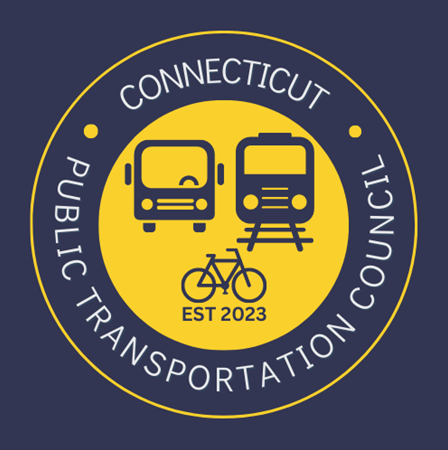 AGENDA Wednesday August 23, 2023 6:00 p.m. via Zoom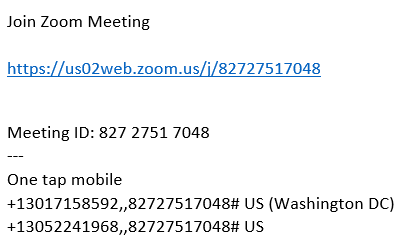 Next MeetingSeptember 20, 2023T.B.D.1.Welcome and IntroductionsChair 6:00 p.m.2.Approval of July MinutesCouncil 6:02 p.m.3.Public Comment Public 6:04 p.m.Council Business:Council Business:1.Update on Connecticut Public Transportation Council MembershipCDOT 6:10 p.m.2.Review “What’s Next” CPTCCDOT6:20 p.m.3.Future Steps RE: CPTC CDOT6:30 p.m.4.Rail Operations Report ReviewCDOT7:15 p.m.5.Bus Operations Report Review CDOT7:25 p.m.6.Old Business / New BusinessCouncil7:35 p.m.7.AdjournCouncil7:40 p.m.